              Mount Litera Zee School Haridwar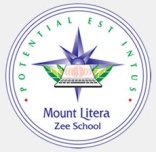 WINTER CAMP 2018-19REGISTRATION OPEN TILL 31 DEC,2017EVENTS:- BASKETBALL , CRICKET & KABADDIUNDER THE AGIES OF:- ROORKEE CITY CRICKET ASSOCIATION & AMBITION HOOPS BASKETBALL ACADEMYVENUE:- MOUNT LITERA ZEE SCHOOL, HARIDWARCAMP DATE:-01 JAN,2018 TO 07 JAN,2018 (Timing- 9.30AM TO 11.30AM)BASKETBALL/CRICKET/KABADDI CAMPDear students,The camp will not only help you to excel in BASKETBALL/CRICKET/KABADDI but will also help you to.......Basic of BASKETBALL/CRICKET/KABADDI.Physical fitness.Rules and regulations of BASKETBALL/CRICKET/KABADDI.Team workEmotional and Mental fitness(Learn to face, analyze and handle the situations).Develop self confidence.NOTE:1. Students have to be in proper dress i.e. for Basketball & Kabaddi shorts & t-shirts under the track suits and for Cricket white t-shirts & lower under the track suits.2. Students have to reach  5 minutes before the schedule time.3. Any defaulter will not be entertained (i.e. no Indiscipline will be ignored.)4.Entry fees Rs.800 per students.5. One student can participate in one event only.6.Certificate to  all the participation.CONTACT PERSON FOR BASKETBALL		               	   CONTACT PERSONS FOR CRICKET & KABADDI		Mr.LAKSHYA				                 Mr.MOHAMMAD MUSHARRAT & Mr.SHOAIB PHN- +91-9627560909				   PHN-+91-8077962503 ,+91- 8791786321Mount Litera Zee School Haridwar In Association with REGISTRATION FORM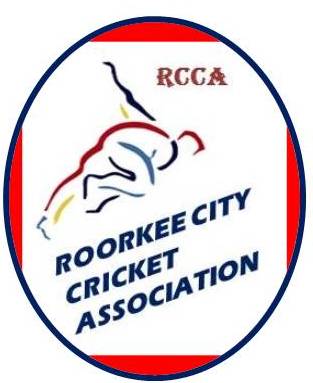 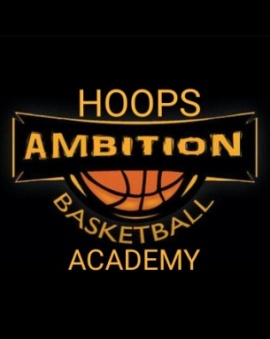 I certify that my child is in good health and may participate in physical activity associated with the camp's vigorous athletic program, without limitations. I would like my child to attend the Basketball/ Kabaddi / Cricket  Coaching Camp being conducted by you at Mount Litera Zee School, Haridwar from  01 Jan,2018 to 07 Jan,2018. I undertake not to hold Mount Litera Zee School, Haridwar or Mr. Lakshya  and Mr. Musharrat & Mr.Shoaib responsible/ liable for any injury etc. which my ward / child may sustain during the camp. I also undertake the responsibility of dropping and picking my child / ward in time for / from the designated  bus stop.Document required:-1.  Date of Birth certificate (PHOTO COPY)2.  Health fitness certificate (ORIGINAL FROM REGISTERED DOCTOR OR HOSPITAL)PARENT CONSENT FORMToThe PrincipalMount Litera Zee SchoolHaridwarI ................................................................(Parents Name) have no objection in sending my ward ................................................................ of class .........................., DOB ..................................... for Winter camp scheduled from ,     01 Jan, 2018 to 07 Jan,2018 in your school.Further he/she permitted by me to travel with staff & students in connection with above event. I hereby indemnify the school against any claim whatever in the event of accident/injury/ either fatal or otherwise that my ward face during  or in connection of the event.The students have to bear Rs.800/- per head as coaching fees for the camp.									  		  Signature of ParentsName of Parent:........................                Address:......................................................................................Phone No. :................................Paste Latest passport size photograph in school uniformNAMEFATHER NAMEMOTHER NAMEADDRESSD.O.BSEXEVENTSCHOOLCLASSCONTACT NO.AGE-WEIGHT-HEIGHT-BUS STOP-NAME OF THE PARENTADDRESSDATESIGNATURE OF PARENT